Publicado en  el 01/07/2014 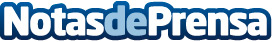 ESIC amplia el plazo de su plan para la empleabilidad y la internacionalización de los jóvenesESIC amplia el plazo de su programa de Desarrollo Profesional ESIC Impulsa 2014 con la colaboración de Banco Popular.Datos de contacto:Nota de prensa publicada en: https://www.notasdeprensa.es/esic-amplia-el-plazo-de-su-plan-para-la_1 Categorias: http://www.notasdeprensa.es